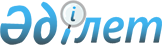 О некоторых вопросах применения судами законодательства, связанного с взысканием задолженности за тепловую и электрическую энергиюНормативное постановление Верховного Суда Республики Казахстан от 23 декабря 2005 года N 9.
      В связи с возникающими в судебной практике вопросами применения норм законодательства о взыскании задолженности за потребленную в бытовых целях тепловую и электрическую энергию, пленарное заседание Верховного Суда Республики Казахстан  постановляет:
      1. Согласно пункту 2  статьи 482  Гражданского Кодекса Республики Казахстан (далее - ГК) договор энергоснабжения является публичным. Между энергоснабжающей организацией и абонентом может быть заключен индивидуальный договор энергоснабжения, условия которого должны соответствовать условиям публичного договора. 
      2. В случае неисполнения (ненадлежащего исполнения) потребителем обязательства по своевременной оплате использованной энергии энергоснабжающая организация вправе требовать взыскания долга и законной неустойки (пункт 1  статьи 295  ГК).
      3. Под обременением, согласно подпункта 9) статьи 1 Закона Республики Казахстан от 26 июля 2007 года № 310-III "О государственной регистрации прав на недвижимое имущество", следует понимать любое ограничение права на недвижимое имущество возникшее в порядке, предусмотренном законами Республики Казахстан или соглашением сторон, и выражающееся в ограничении правомочия правообладателя на владение, пользование и (или) распоряжение недвижимым имуществом. 
      Задолженность за энергию, использованную продавцом жилого помещения, обременением не является, поэтому при передаче права собственности другому лицу на жилое помещение на основании сделки, обязанность по ее оплате является обязанностью продавца, если иное не предусмотрено договором об отчуждении указанного имущества.
      Сноска. Пункт 3 с изменениями, внесенными нормативными постановлениями Верховного Суда РК от 22.12.2008 № 25 (порядок введения в действие см. п. 2); от 31.03.2017 № 2 (вводится в действие со дня первого официального опубликования).


      4. По обязательствам, возникающим из договора энергоснабжения, установлен общий срок исковой давности. Граждане по договору энергоснабжения обязаны производить оплату потребленной энергии ежемесячно, поэтому течение срока исковой давности по обязательствам абонента начинается с момента окончания срока исполнения обязательства по оплате принятой энергии.
      Порядок оплаты абонентами за потребленную энергию определяется в соответствии с положениями пункта 3 статьи 18 Закона Республики Казахстан от 9 июля 2004 года № 588-II "Об электроэнергетике".
      Сноска. Пункт 4 с изменением, внесенным нормативным постановлением Верховного Суда РК от 31.03.2017 № 2 (вводится в действие со дня первого официального опубликования).


      5. Если одной стороной в договоре энергоснабжения выступает гражданин, осуществляющий в установленном порядке предпринимательскую деятельность без образования юридического лица, к таким правоотношениям (пункт 3  статьи 19  ГК), соответственно применяются правила, которые регулируют деятельность юридических лиц, являющихся коммерческими организациями, если иное не вытекает из законодательства или существа правоотношений. 
      Если из существа правоотношений следует, что индивидуальный предприниматель использует потребляемую энергию не в целях предпринимательской деятельности, он должен нести ответственность за неисполнение или ненадлежащее исполнение обязательства по ее оплате как за использование энергии для бытового потребления. 
      6. Согласно  статье 4  Конституции Республики Казахстан, настоящее нормативное постановление включается в состав действующего права, а также является общеобязательным и вводится в действие со дня официального опубликования. 
					© 2012. РГП на ПХВ «Институт законодательства и правовой информации Республики Казахстан» Министерства юстиции Республики Казахстан
				
Председатель Верховного Суда  
Республики Казахстан  
Судья Верховного Суда  
Республики Казахстан,  
секретарь пленарного заседания  